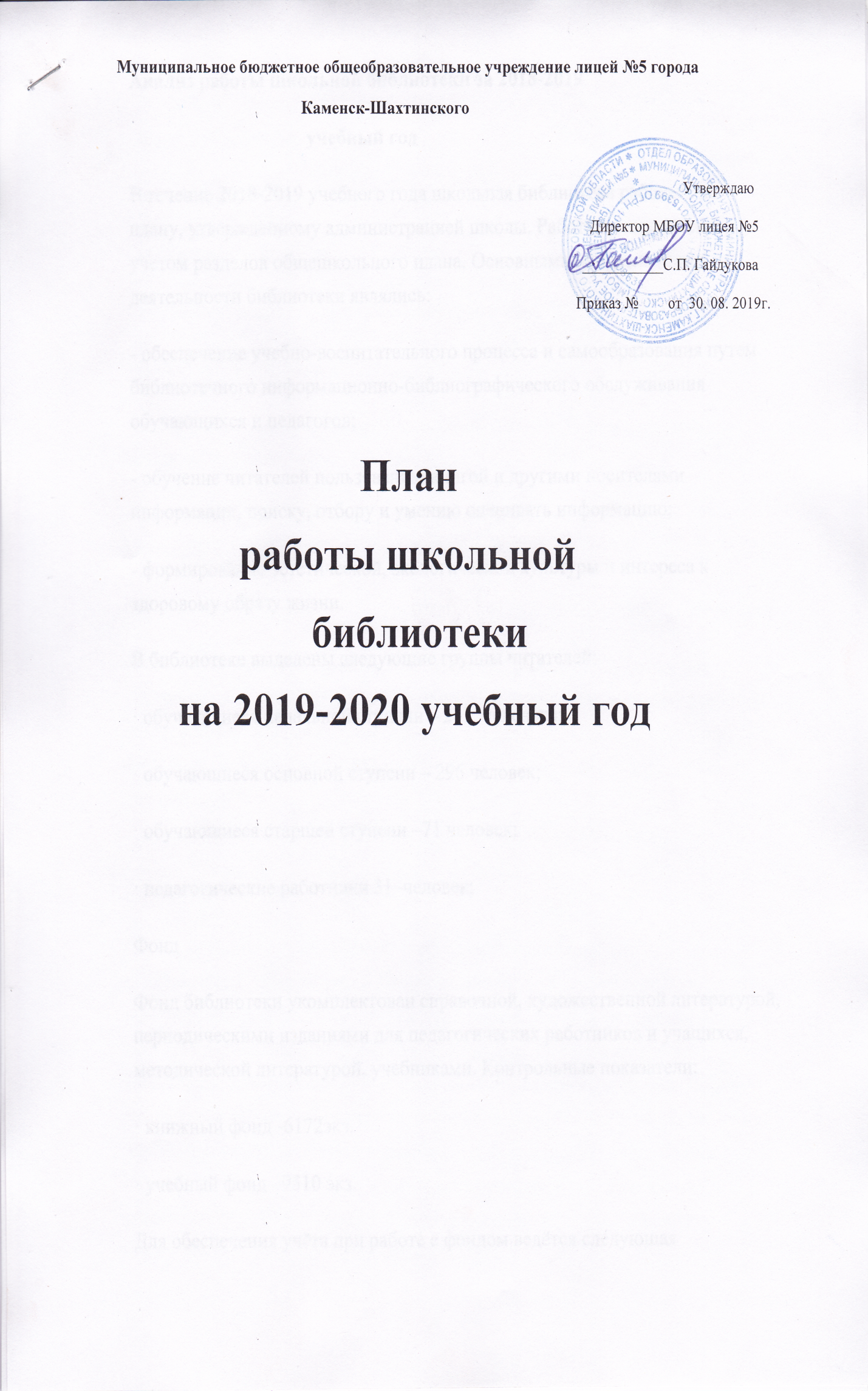 Цель работы школьной библиотеки:обеспечение учебно-воспитательного процесса всеми формами и методами библиотечного обслуживания;содействие педагогическому коллективу в развитии и воспитании учащихся;привитие учащимся любви к чтению, воспитание культуры чтения, бережного отношения к печатным изданиям;привлечение учащихся к систематическому чтению с целью успешного изучения учебных предметов, развития речи, познавательных интересов и способностей, расширения кругозора;оказание помощи в деятельности учащихся и учителей при реализации образовательных проектов.Задачи школьной библиотеки:Формирование библиотечного фонда в соответствии с образовательной программой.Осуществление обработки — книг, учебников, журналов, запись и оформление вновь поступившей литературы, ведение документации.Оформление новых поступлений в книжный фондОсуществление своевременного возврата выданных изданий в библиотеку.Осуществление образовательной, информационной и воспитательной работы среди учащихся школы.Организация мероприятий, ориентированных на воспитание нравственного, гражданско-патриотического самосознания личности, формирование навыков здорового образа жизни.Оказание помощи в деятельности учащихся и учителей при реализации образовательных проектов. Работа с педагогическим коллективом.Формирование у детей информационной культуры и культуры чтения.Воспитание патриотизма и любви к родному краю, его истории, к малой родине.совершенствование традиционных и освоение новых библиотечных технологий;Основные функции школьной библиотекиФормирующая –  библиотека формирует, накапливает, систематизирует и хранит информациюОбразовательная – поддерживает и обеспечивает образовательные цели сформированные в задачах развития школы и в образовательных программах по предметамВоспитательная  –  способствует развитию чувства патриотизма по отношению к государству, своему краю и школеИнформационная – предоставляет возможность использования информации в не зависимости ее формата и носителя;Культурологическая  –  организует мероприятия, воспитывающие культурное и социальное самосознание;Социальная  – библиотека содействует развитию способности пользователей к самообразованию и адаптации в современном информационном обществе. Просветительская  -  библиотека приобщает учащихся к сокровищам мировой и отечественной культуры.Направления деятельности библиотеки:- библиотечные уроки;- информационные и прочие обзоры литературы;- беседы о навыках работы с книгой;- подбор литературы для внеклассного чтения;- выполнение библиографических запросов;Формирование фонда библиотеки:работа с библиотечным фондом учебной литературы.подведение итогов движения фонда.диагностика обеспеченности учащихсяработа с перспективными библиографическими изданиями (тематическими планами издательств, перечнями учебников и учебных пособий, рекомендованных и допущенных Министерством образования и региональным комплектом учебников, прайс-листами)составление заказа на учебники и учебные пособияподготовка перечня учебников, планируемых к использованию в новом учебном году для учащихсяприем и обработка поступивших учебниковоформление накладныхзапись в книгу суммарного учеташтемпелеваниесоставление отчетных документовприем и выдача учебников по графикуинформирование учителей и учащихся о новых поступлениях учебников и учебных пособийсписание фонда с учетом ветхости, морально-устаревшей и смены программ, по установленным правилам и нормампроведение работы по сохранности учебного фонда Тематическое планирование библиотеки на 2019-2020 учебный годСоставила заведующая библиотекойМБОУ лицея №5                                                                                     Мухина О.А.№Содержание работыСроки исполнения      I                                               Формирование библиотечного фонда.      I                                               Формирование библиотечного фонда.      I                                               Формирование библиотечного фонда.1. Работа с фондом художественной литературы. в течение года2.Обеспечение свободного доступа к фонду библиотеки.3. Выдача изданий читателям библиотеки.в течение года4.Соблюдение правильности расстановки фонда.в течение года5.Систематическое наблюдение за своевременным возвратом в библиотеку выданных изданийв течение года6. Ведение работы по сохранности фонда.в течение года7.Создание и поддержание комфортных условий для работы читателейв течение года8.Работа по мелкому ремонту изданий с привлечением актива библиотеки.в течение года 9.Периодическое списание фонда с учётом ветхости и морального износа.В течении года10.Обеспечение работы читального залав течение годаIIРабота с фондом учебной литературы.в течении годаИзучение состава фонда и его использованияв течение годаПриём и обработка поступивших учебников: - оформление накладных; - запись в книгу учёта; - штемпелевание.По мере необходимостиПриём и выдача учебниковМай, августИнформирование учителей и учащихся о новых поступлениях учебников и учебных пособий.По мере поступленияПериодическое списание фонда с учётом ветхости и морального износаОктябрь, ноябрьПроведение работы по сохранности учебного фонда.В течении годаПодписка на периодические издания на первое и второе полугодие.Октябрь, апрельIIIКалендарь приуроченных к государственным и национальным праздникам, датам    КлассыСЕНТЯБРЬ1 сентября День знаний. Конкурс рисунков3 сентября День солидарности в борьбе с терроризмом (это памятная дата России установленная федеральным законом. «О днях воинской славы России от 6 июля 2005 года.» она связана с трагическими  событиямив Беслане.) Показ фильма1-4 классы	    5-11 классы   В течение годаДни финансовой грамотности. Выставка книг.10-11 классыВ течение года500- летие возведения Тульского кремля. Показ фильма.1-11 классы2-8 сентябряНеделя безопасности. Викторина.5-6 классы8 сентябряМеждународный  день распространения грамотности. Выставка1-11 классыОКТЯБРЬ4 октября День гражданской обороны. Урок.5-6 классы5 октябряМеждународный день учителя.  Выставка рисунков.1-8 классы16 октября Всероссийский урок «Экология и энергосбережение» в рамках Всероссийского фестиваля энергосбережения #Вместе Ярче10-11 классы25 октябряМеждународный день школьных библиотек. (Путешествие в читай – город ( знакомство с библиотекою).1-2 классы28-31 октябряДень интернета. Всероссийский урок безопасности школьников в сети «Интернет» 1-11 классыНОЯБРЬ4 ноября. День народного единства. Литературный час1-11 классы10 ноября100-летие со дня рождения Михаила Тимофеевича Калашникова, российского конструктора стрелкового оружия (1919 г.) Выставка1-11 классы16 ноября Международный день толерантности. Литературный час5-9 классы26 ноябряДень матери в России. Конкурс стихов о матери1-7 классыДЕКАБРЬ  1 декабря. Всемирный день борьбы со СПИДом. Выставка книг.10-11 классы3 декабря  Международный день инвалидов. Тематический урок.5-11 классы3 декабряДень Неизвестного Солдата. Выставка книг.1-11 классы3-9 декабряДень информатики в России. Всероссийская акция «Час кода».  Тематический урок информатики.5-11 классы9декабряДень Героев Отечества:1-11 классы1 августа- День памяти российских воинов, погибших в первой мировой войне 1914-1918 годов; Показ фильма23августа- День разгрома советскими войсками немецко-фашистских войск в Курганской битве (1943 год); Выставка книг.8 сентября – День Бородинского сражения в русской армии под командованием М.И. Кутузова с французской армией (1812год); Конкурс рисунков5 декабря – День начала контрнаступления советских войск против  немецко-фашистских войск в битве под Москвой (1941год); Выставка книг.24 декабря – День взятия турецкой крепости Исмаил русскими войсками под командованием А.В. Суворова (1790 год); Литературный час.27 января- День полного освобождения Ленинграда от фашистской блокады (1944 год);Выставка книг.2 февраля –день разгрома советскими войсками немецко-фашистских войск в Сталинградской битве (1943 год);Выставка книг.15 февраля – день памяти о россиянах, исполнявших служебный долг за пределами Отечества; Показ фильма23 февраля – День защитника Отечества; Выставка книг.12 декабряДень Конституции Российской Федерации. Выставка книг.1-11 классыЯНВАРЬ27 января. День памяти жертв холокоста. День полного освобождения Ленинграда от фашистской блокады (1944год) Выставка книг.1-11 классыФЕВРАЛЬ8 февраля. День российской науки. Викторина.10-11 классы15 февраляДень памяти о россиянах, исполнявших служебный долг за пределами Отечества; Показ фильма1-9 классы21 февраля  Международный день родного языка Литературный час1-4 классы23 февраляДень защитника Отечества; Выставка книг, просмотр презентации.1-11 классыМАРТ1 марта. Международный день борьбы с наркоманией и наркобизнесом Выставка книг.8-11 классы8 марта  Международный женский день Конкурс рисунков1-6 классы18 мартаДень воссоединения Крыма с Россией. Показ фильма1-11 классы25-30 марта Всероссийская неделя  детской и юношеской книги. Выставка книг.1-11 классы23-29 мартаВсероссийская неделя музыки для детей и юношества. Викторина.1-9 классыАПРЕЛЬ12 апреля. День Космонавтики. Гагаринский урок «Космос-это мы»1-11 классы21 апреляДень местного самоуправления. Тематический урок.10-11 классы30 апреля День пожарной охраны. Тематический урок ОБЖ1-11 классыМАЙ 9 мая. День Победы советского народа в Великой Отечественной Войне 1941 – 1945 годов. Выставка книг.1-11 классы24 маяДень славянской письменности и культуры. Конкурс стихов.5-9 классыИЮНЬ1 июня. Международный день защиты детей Конкурс рисунков.1-4 классы6 июняДень русского языка - Пушкинский день России. Выставка книг.1-11 классы12 июняДень России. Выставка книг.1-11 классы22 июняДень памяти и скорби - день начала Великой Отечественной войны. Выставка книг.1-11 классыIVОбеспечение сохранности4.1. Рейды по проверке учебников4.2 Проверка учебного фонда. Мелкий ремонт4.3 Систематическое наблюдение за своевременным   возвратом выданных изданий1 раз в четвертьV   Развитие познавательных интересов:5.1.Беседа по книгам5.2 Литературные викторины5.3 Выставки книг к юбилейным датам5.4 Конкурс рисунков.5.3 Знакомство с энциклопедическими изданиями, правила пользования ими.5.4 Поиск информации в энциклопедических изданияхВ течении годаVIОСНОВНЫЕ НАПРАВЛЕНИЯ РАБОТЫ С ЧИТАТЕЛЯМИ: 1.Индивидуальная работа1. Обслуживание читателей на абонементе: обучающихся,педагогических работников, работников школы, родителей2. Рекомендательные беседы при выборе книг3.Создание и поддержание комфортных условий для работы читателей, обслуживание их на абонементе4.Беседы о прочитанной книге.5. Оказание помощи в поиске книг6. Проводить беседы с вновь записавшимися читателями о культуре чтения книг. Объяснить об ответственности за причинённый ущерб книге или учебникуРабота с педагогическим коллективом7.Информационная и организаторская помощь при проведении предметных недель8. Обзоры книг, статей и выступления по вопросам чтения на педсоветах, совещаниях9. Информирование об изменениях в Федеральном перечне учебной литературы на 2019-2020 год, допущенных в образовательный процессРабота с учащимися10. Обслуживание учащихся школы согласно расписанию работы библиотеки11. Просмотр читательских формуляров с целью выявления задолжников. Доведение результатов до классных руководителей12 .Подготовка рекомендаций для читателей в соответствиис возрастными категориями13.Выполнение библиографических запросов.14 «Чтение с увлечением» подбор рекомендательных списков литературы для дополнительного чтения15.Проверка состояния учебников по классам16. Сбор школьных учебников  Работа с родителями17.Индивидуальное информирование об испорченных книгах и учебниках, о задолженности и должникахпостояннопостояннопостоянноодин раз в четвертьв течении года, согласно планупо мере необходимостипо мере необходимостив течении годав течении годапо мере необходимостираз в четвертьв течении годаVIIСПРАВОЧНО - БИБЛИОГРАФИЧЕСКАЯ РАБОТА:7.1. Работа с педагогическим коллективом.7.2. Информирование учителей о новой учебной и учебно-методической литературе на педагогических советах (информационный обзор)7. 3. Консультативно – информационная работа с методическими объединениями учителей-предметников, направления на оптимальный выбор учебников и учебных пособий в учебном году.В течении годапо мере поступленияпо мере необходимости по мере необходимостиVIIIПовышение квалификации.8.1. Работа по самообразованию с использованием опыта работы лучших школьных библиотекарей;- посещение семинаров;- участие в работе круглых столов;- присутствие на открытых мероприятиях;- индивидуальные консультации8. 2. Посещение семинаров.В течении годаПо мере необходимостиIXБИБЛИОТЕЧНЫЕ УРОКИ: Обучение школьников основам библиотечно – библиографических знанийВ течении годаXРАБОТА С ПЕДКОЛЛЕКТИВОМ11.1Обзоры книг, статей и выступления по вопросам чтения на педсоветах, совещаниях.По мере необходимости11.2Информационная и организаторская помощь при проведении предметных недельВ течении года, согласно плану11.3Информирование об изменениях в Федеральном Перечне учебной литературы на 2019-2020 год, допущенных в образовательный процесс.Сентябрь, декабрь-мартXII12.1Профессиональное развитие библиотекаряАнализ работы библиотеки за 2018- 2019 учебный год.июнь12.2План работы библиотеки на 2019-2020 учебный год.июнь12.3Участие и работа в семинарах и совещаниях. Ведение учетной документации школьной библиотекиСогласно плану12.4Подготовка, консультации, формирование и оформление заказа на периодическую печать .Октябрь, май12.5Совершенствование и освоение новых библиотечных технологий.постоянноXIIIФормы индивидуальной самообразовательной работы:13.1Чтение журналов, статей о библиотечном деле, использование интернета для саморазвития.постоянно